ПЛАСТИНИНА С.В., музыкальный руководительЭТНО-ПРОЕКТ «Волшебная юрта»Дошкольный период является благоприятным для погружения ребенка в истоки региональной культуры, включения его в углубленное человекознание, для пробуждения в нем потребности в познании окружающих условий, общего для всех жизненного пространства, для интегрированного усвоения местных историко-культурных и климатических особенностей, конкретных традиций, национальных, географических, и регионально-культурных особенностей своей социальной среды.Как сказал В. Г. Белинский: «…старайтесь знакомить детей с миром через родные и национальные явления».Без знания своих корней, традиций своего народа, нельзя воспитать полноценного человека. Знакомство с традициями, обычаями бурятского народа помогает воспитывать любовь к истории, национальной культуре, помогает сохранить прошлое. Поэтому познание детьми народной культуры, бурятского народного творчества, народного фольклора, знакомство с  бурятскими народными играми, произведениями устного народного творчества, родной речью положительно влияет на эстетическое развитие детей, раскрывает творческие способности каждого ребёнка, формирует общую духовную культуру, содействует развитию духовно - нравственного сознания детей дошкольного возраста и их социализации.Цель создания пособия «Волшебная юрта»: развитие психоэмоционального здоровья детей дошкольного возраста (в том числе детей с ОВЗ) через приобщение детей к культуре родного края.Назначение «Волшебной юрты»: Домик для кукол: в юрте «живут» куклы Брусничка, Кедровичок, Снежок, Березовый листок, Капелька, Слушарик, платковые куклы Баярма и Сэсэгма.Мини-ширма для игры в театр: крышка и дно у юрты съёмные,  обхват юрты составляет 140 см, что позволяет развернуть полотно в объемную ширму для игры нескольких актеров.Игра «Поле музыкальных чудес». Для игры имеются стрелка и наборы тематических «полей», среди которых «Бурятские музыкальные инструменты» (чанза, морин-хур, ятаг, иочин, лимба), «Жанры бурятской музыки» (танец Ёхор, гимн Бурятии, Үлгын дуун «колыбельная песня», танец - приветствие «Амар мэндэ», Буддийские мантры), «Лады» (мажор, минор, пентатоника), образы 12 животных лунного календаря, «Эмоции» (радость, гнев, брезгливость, печаль, страх), «Полезные и вредные продукты», «Зимние и летние виды спорта».Волшебная юрта – хранилище атрибутов для народных игр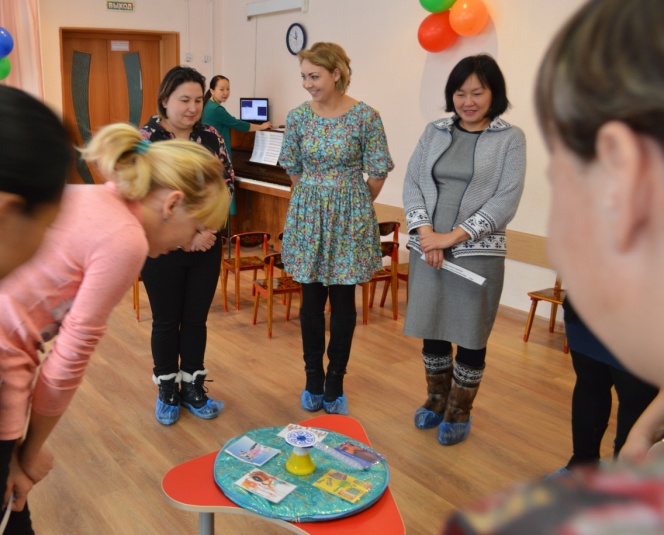 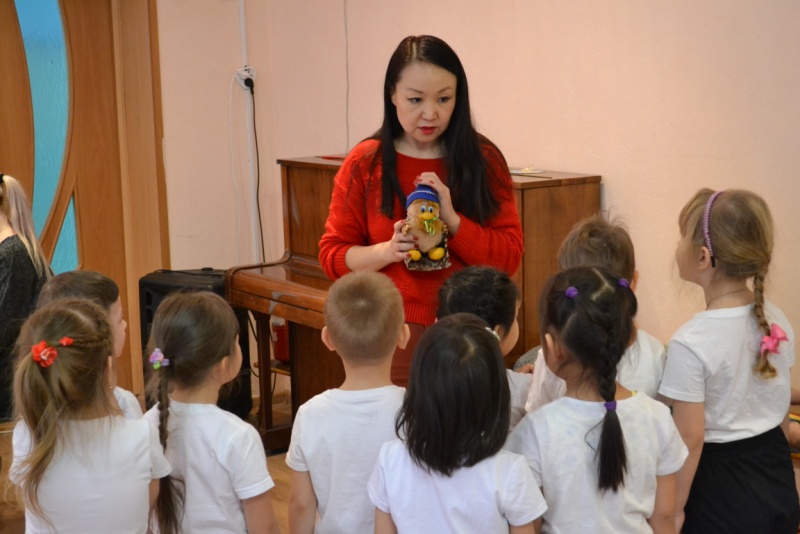 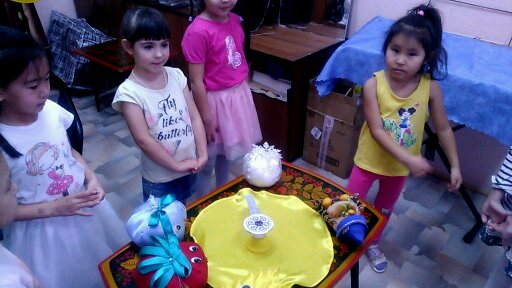 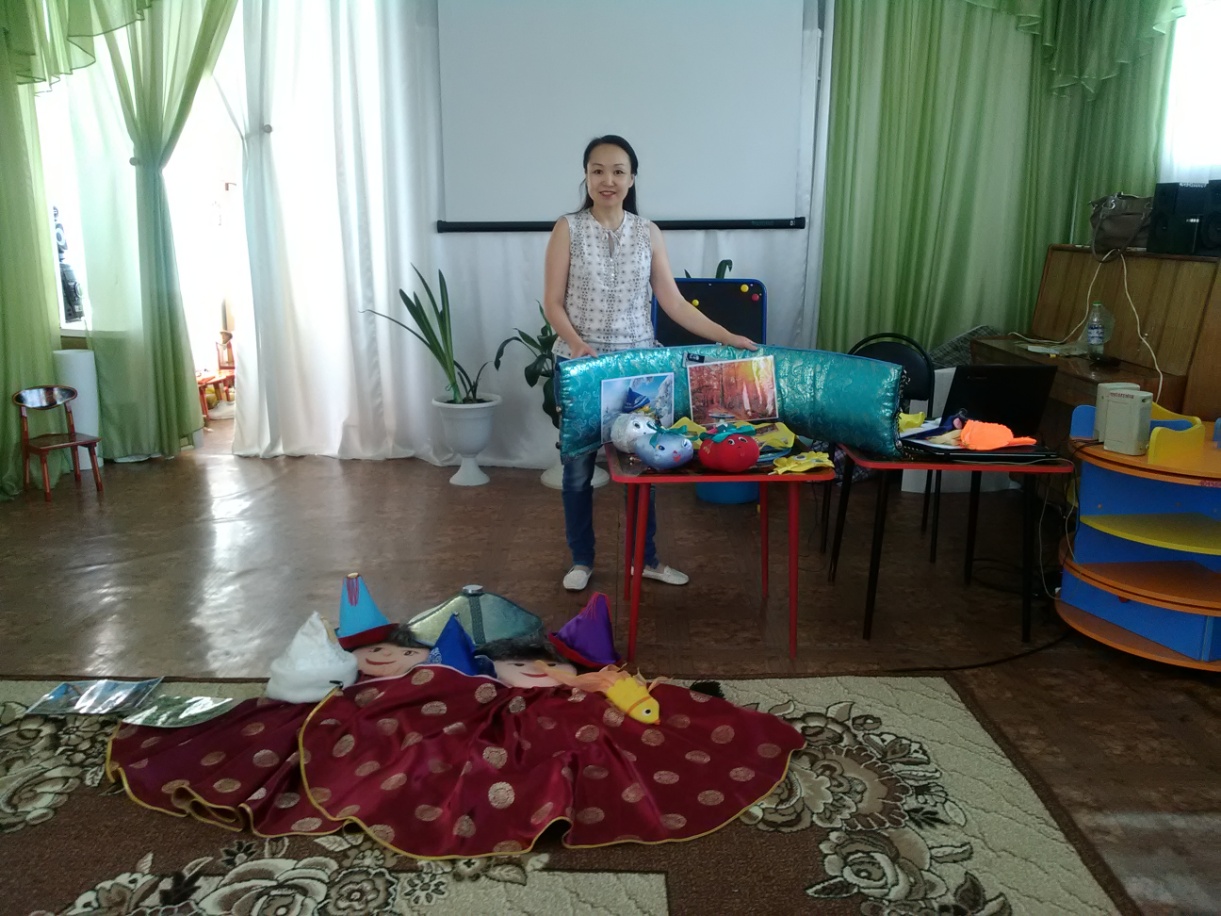 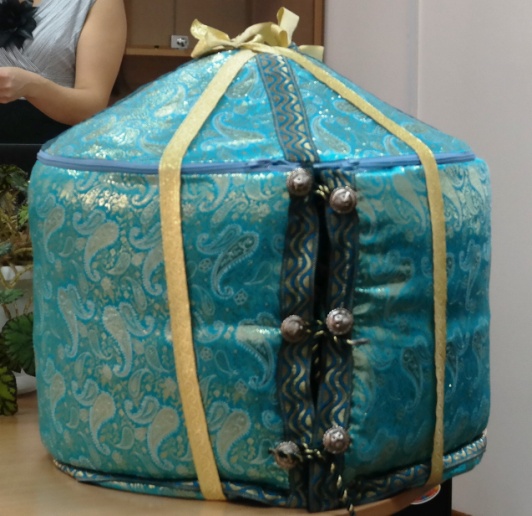 Музыкальное дидактическое пособие изготовлено в виде юрты, которая трансформируется в ширму для игры в театр. Пособие изготовлено из парчи, синтепона и картона.Диаметр дна - 56 смВысота  - 40 смОбхват 140см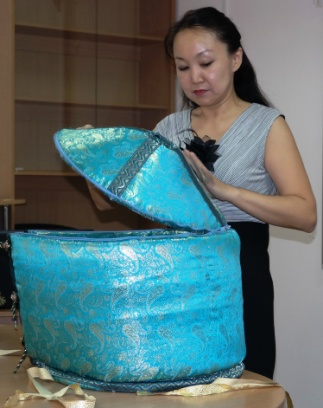 В центральное отверстие крышки юрты вставлена  звуковая мини-колонка, из которой звучат мелодии родного краяКрышка – 56см, высота – 10см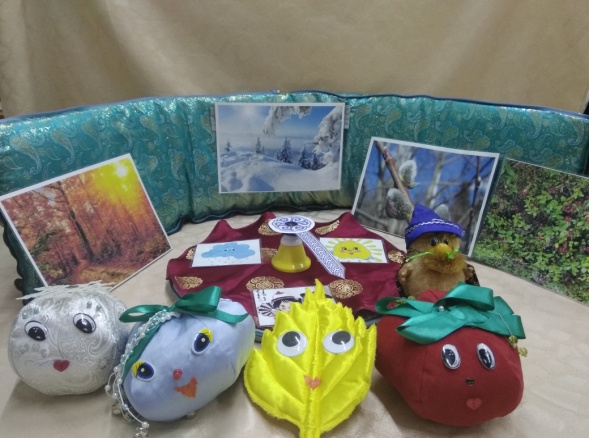 Внутри юрты висят картины времен года и живут куклы Брусничка, Кедровичок, Снежок, Березовый листок, Капелька, Слушарик.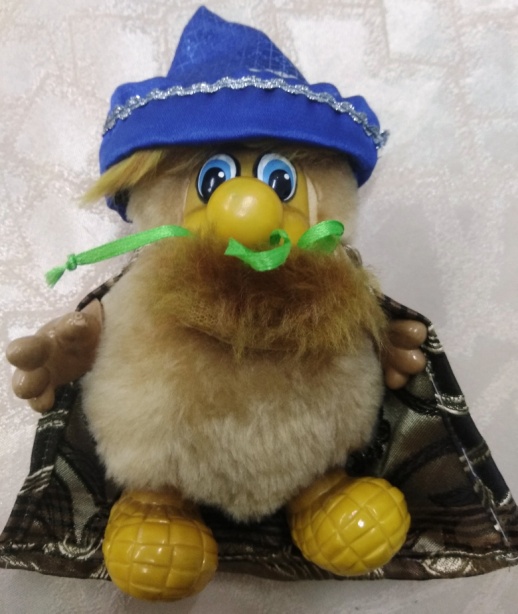    Хушаhан – кедровичокКукла для приветствия детей в осенний сезон. Олицетворяет собой осенний урожай, щедрую природу Забайкалья, свежий таежный воздух. Встречает детей песенкой:Я осенний старичок,Старичок – кедровичок,Приглашаю поиграть,Будем петь и танцевать!Внутри Кедровичка коробочка с орешками, которые звучат как  маракас.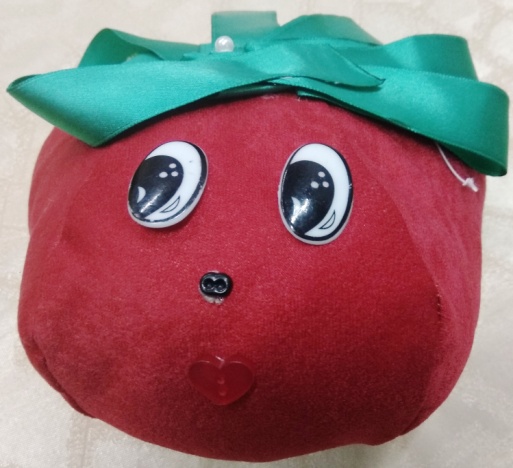 Алирhахан – Брусничка.Кукла для приветствия детей в летний сезон Является символом богатого растительного мира Бурятии. Используется при проведении сюжетно-ролевой игры «Кафе «Витаминка».Топ-топ-топ – по тайге идём.И меня, Брусничку, найдём.У меня ещё   есть верные друзья:солнце, воздух и вода.Внутри Бруснички находится резиновый шарик – пищалка.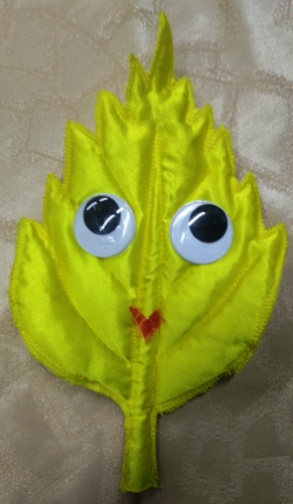 Кукла «Березовый листок»Используется при проведении логоритмических игр и для развития танцевально-двигательной активности детей.Я – берёзовый листок!Подул осенний ветерок-Я сорвался, полетелИ к вам в гости прилетел.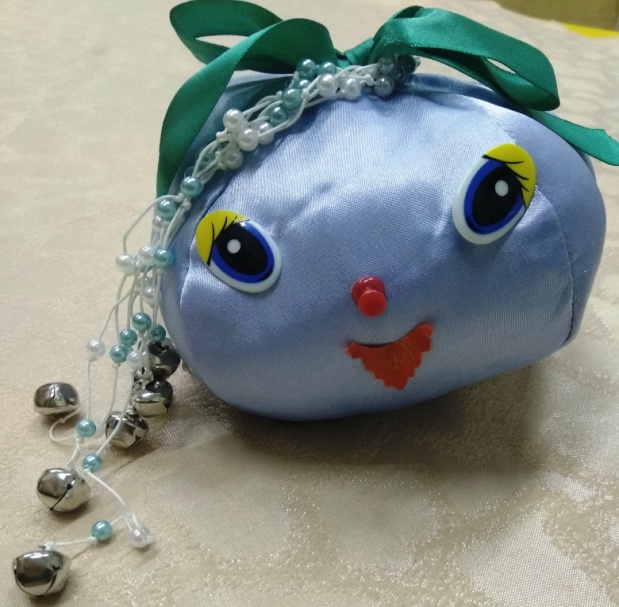 Дуhалхан – КапелькаКукла для приветствия детей в весенний сезон, символизирует весеннюю капель. Кукла-помощник в проведении водных процедур с детьми.Доброе утро, мои друзья.Рада вас видеть – Капелька я.Птицы щебечут, багульник цветёт,Звонкий ручей про весну нам поёт!Внутри куклы находится небольшая  ёмкость с водой, которая издает звук бульканья. Косички-бусинки придают особое очарование игрушке.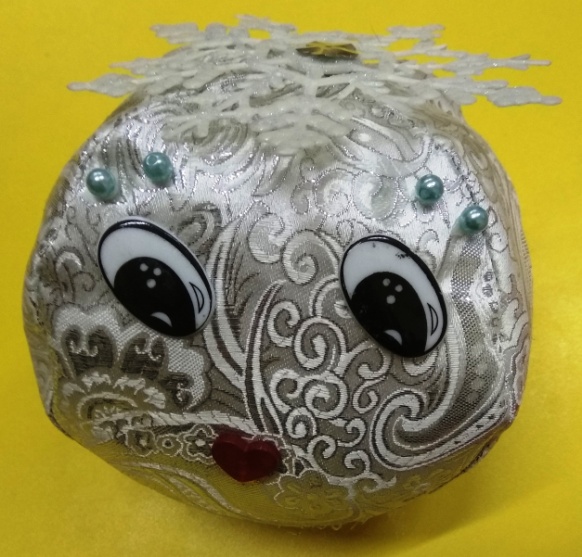 Саhахан – СнежокКукла для приветствия детей в зимний сезон. Учит детей закаливанию и профилактике простудных заболеваний, знакомит с зимними видами спорта.Встречай-ка, встречай – ка, Я – белый Снежок,Давай – ка, на ёхор Вставай, мой дружок!Снежок наполнен изнутри шуршащим материалом, имитирующим скрип снега.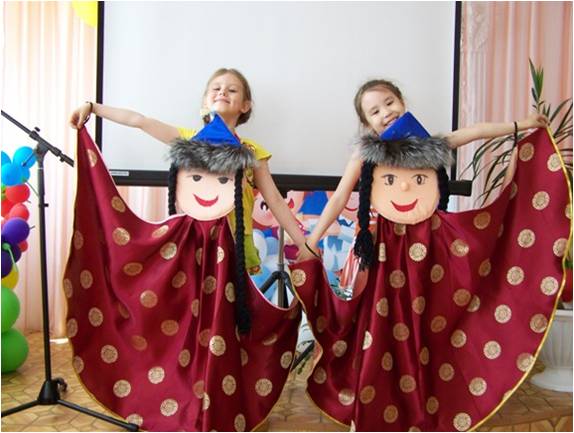 Платковые куклы «Баярма и Сэсэгма»Являются символом гостеприимств бурятского народа, мира и добра.  Предназначены для проведения театрализованных представлений.Такие куклы пользуются особой любовью у детей с ОВЗ, так как дети чувствуют себя защищенными, спрятанными за красивой куклой.Приходите в гости к нам, Будем очень рады вам,Наш бурятский хороводВзяться за руки зовет.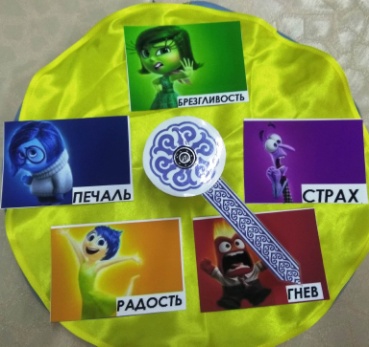 Игра «Поле музыкальных чудес»Используется на развивающих занятиях для создания игровой ситуации и поддержки детской инициативы, для ознакомления с новым материалом, для развития интереса к музыкальной деятельности и навыков коммуникации.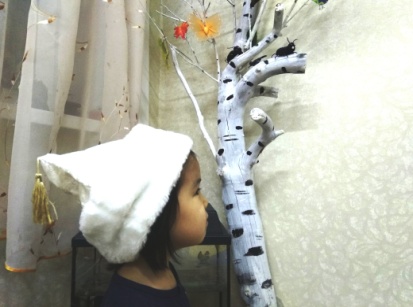 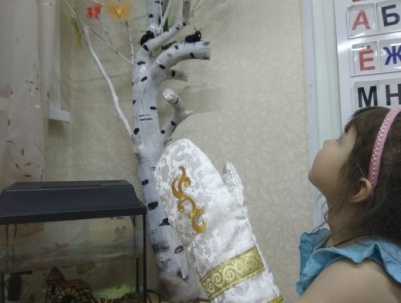 Атрибуты для народных игрРукавичка - БээлэйШапка-невидимка «Нюуса малгай» (Харагдаагуй малгай)используется не только в играх и танцах, но и для того, чтобы в необычной игровой форме утихомирить и заинтересовать ребёнка - непоседу.